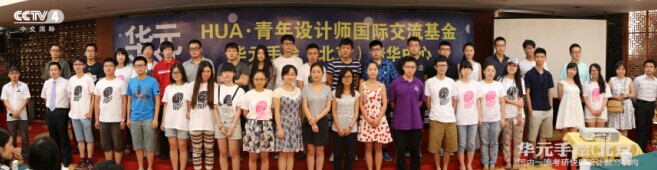 HUA·青年设计师国际交流基金——申请表注意事项：1、请学员务必提交以下三样，邮件中缺一不可①本申请表；②2-4张快题或者手绘作品电子稿（必须是扫描版本，以便获出版邀请），或者再增加      个人作品集更佳，有利于奖金的评选；③个人生活照1-2张，评选时媒体或者出版社选用；2、本届HUA·青年设计师国际交流基金评定规则，将是根据学员作品进行网络投票评选，最终结果会在中国日报、新华网、新浪网等主流媒体发布，届时根据章程选取获得者奖金及证书，奖金发放在暑假期间，届时通知学员本人前往北京领奖，并安排CCTV-4的例行报道，务必着装得当；3、本申请仅为资格申请，非正式获奖申请，届时请注意关注年度的奖金评定最终章程，会在华元院微信公众号hy0100发布;院办将本着公平、公开、公正的原则，通过网络投票的得票数量来确定最终的获奖名额。4、此表格填写后及作品、个人照片等打包发至，清建华元院办邮箱web@hy010.com , 邮件注明“姓名+HUA评选”清建华元（北京）景观建筑设计研究院HUA·青年设计师国际交流基金 组委会华元手绘（北京）清华中心姓  名院校（全称）邮  箱年级/专业华元期数/班种手   机身份证号准考证号1、华元院历届学员均可参加评选，最高奖金为10000-20000人民币，及作品出版、媒体采访邀请、证书等；2、请尽量填写要求的信息，录取证明、截图等填写在下表“附录”里；3、发送本申请表时，务必要一起提交2-4张快题或者手绘作品电子稿（必须是扫描版本，以便出版申请），或者再增加个人作品集更佳，有利于奖金的评选；4、院办与交流基金组委会评定以后核实，请学员如实填写。5、个人身份证等隐私信息不会被公布，请学员不必担心，该文件只作为个人奖金申请的审核，后期评选只公布作品等信息。1、华元院历届学员均可参加评选，最高奖金为10000-20000人民币，及作品出版、媒体采访邀请、证书等；2、请尽量填写要求的信息，录取证明、截图等填写在下表“附录”里；3、发送本申请表时，务必要一起提交2-4张快题或者手绘作品电子稿（必须是扫描版本，以便出版申请），或者再增加个人作品集更佳，有利于奖金的评选；4、院办与交流基金组委会评定以后核实，请学员如实填写。5、个人身份证等隐私信息不会被公布，请学员不必担心，该文件只作为个人奖金申请的审核，后期评选只公布作品等信息。1、华元院历届学员均可参加评选，最高奖金为10000-20000人民币，及作品出版、媒体采访邀请、证书等；2、请尽量填写要求的信息，录取证明、截图等填写在下表“附录”里；3、发送本申请表时，务必要一起提交2-4张快题或者手绘作品电子稿（必须是扫描版本，以便出版申请），或者再增加个人作品集更佳，有利于奖金的评选；4、院办与交流基金组委会评定以后核实，请学员如实填写。5、个人身份证等隐私信息不会被公布，请学员不必担心，该文件只作为个人奖金申请的审核，后期评选只公布作品等信息。出国留学   录取院校：             （可多写，但是要标明最后选择上的院校）   最终选择的院校：                申请专业：                 录取信息网站链接：                 录取院校：             （可多写，但是要标明最后选择上的院校）   最终选择的院校：                申请专业：                 录取信息网站链接：                 录取院校：             （可多写，但是要标明最后选择上的院校）   最终选择的院校：                申请专业：                 录取信息网站链接：              保研   保研院校：                保研专业：                  录取信息网站链接：                      保研院校：                保研专业：                  录取信息网站链接：                      保研院校：                保研专业：                  录取信息网站链接：                   考研   报考院校：                    最终录取院校：                 考研专业：                  初试 总分：           总分名次：       初试快题成绩：            快题名次：       复试快题成绩：        快题名次：      录取信息网站链接：                       报考院校：                    最终录取院校：                 考研专业：                  初试 总分：           总分名次：       初试快题成绩：            快题名次：       复试快题成绩：        快题名次：      录取信息网站链接：                       报考院校：                    最终录取院校：                 考研专业：                  初试 总分：           总分名次：       初试快题成绩：            快题名次：       复试快题成绩：        快题名次：      录取信息网站链接：                    设计院录取录取单位：                                          工作方向：                                          快题成绩：                                          录取信息网站链接：                                                  录取单位：                                          工作方向：                                          快题成绩：                                          录取信息网站链接：                                                  录取单位：                                          工作方向：                                          快题成绩：                                          录取信息网站链接：                                                  您的备注附录（成绩、录取等截图等）选择填写属于自己的申请项，offer图片电子档（出国留学）、官方录取公告链接、官方成绩链接（考研）、录取/成绩排名、设计院录取截图均可以作为录取成绩证明选择填写属于自己的申请项，offer图片电子档（出国留学）、官方录取公告链接、官方成绩链接（考研）、录取/成绩排名、设计院录取截图均可以作为录取成绩证明选择填写属于自己的申请项，offer图片电子档（出国留学）、官方录取公告链接、官方成绩链接（考研）、录取/成绩排名、设计院录取截图均可以作为录取成绩证明